Бюджетное учреждение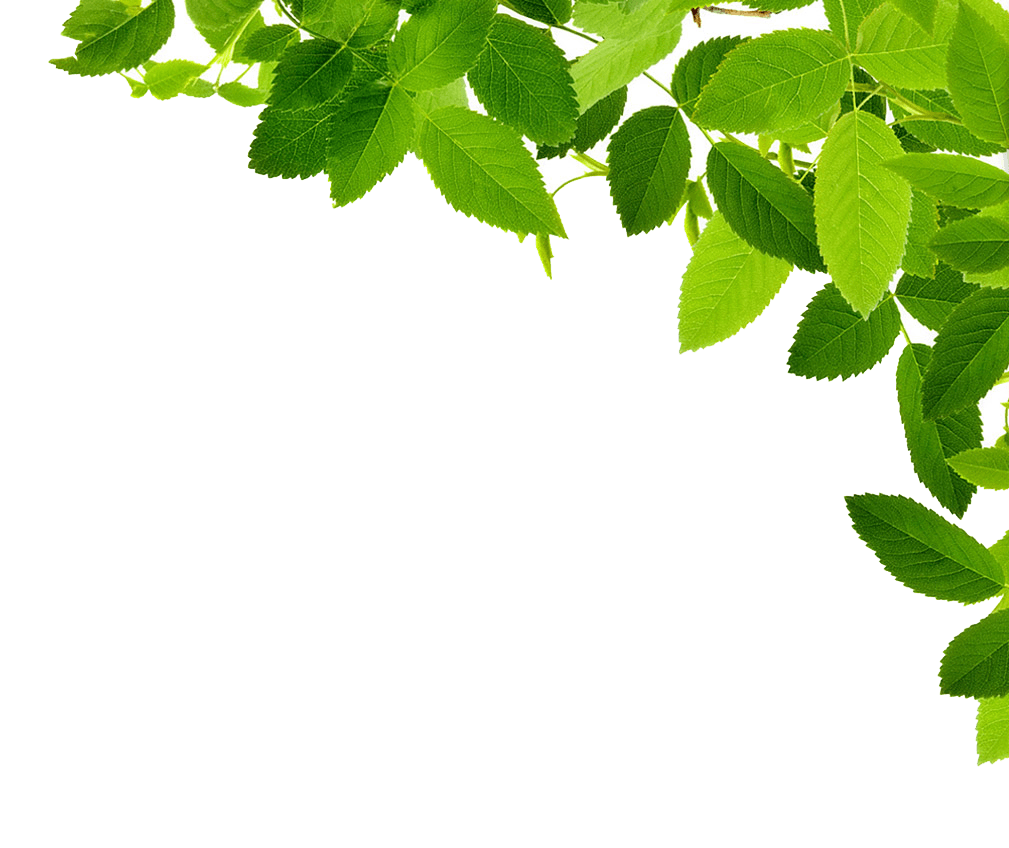 социального обслуживанияВологодской области«Комплексный центрсоциального обслуживаниянаселения Вашкинскогорайона»Директор БУ СО ВО«КЦСОН Вашкинского района»Мылова Галина Викторовна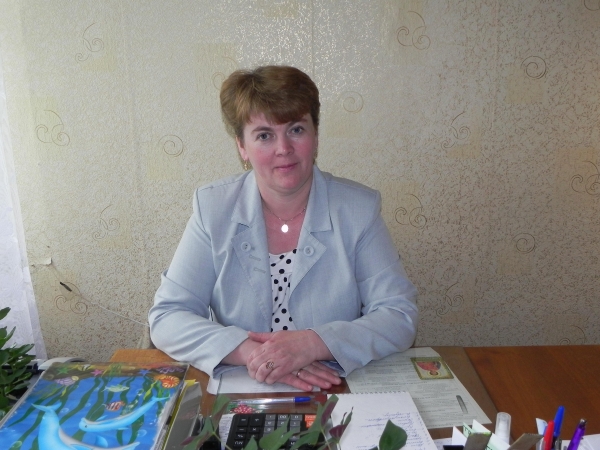 Руководитель программы«Школа безопасности»для гражданпожилого возрастаКузьминаОльга НиколаевнаИНТЕРЕСУЮЩУЮ ВАС ИНФОРМАЦИЮПО ПРОГРАММЕ«ШКОЛА БЕЗОПАСНОСТИ» ДЛЯ ГРАЖДАН ПОЖИЛОГО ВОЗРАСТА МОЖНОУТОЧНИТЬ ПО АДРЕСУ:с. Липин Бор, ул. Смирнова,д.6а, каб. №7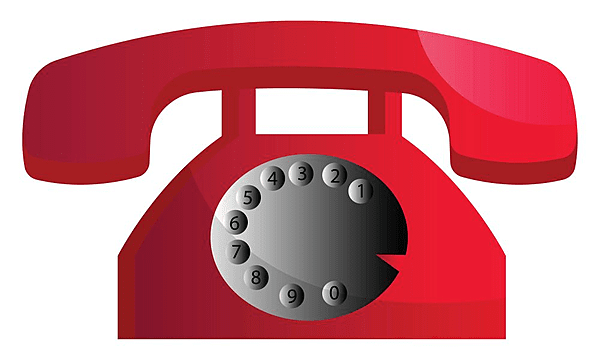 по телефону:    2-19-81(отделение социального обслуживания на дому)или на нашем сайте:http://kcsonvashki.gov35.ru/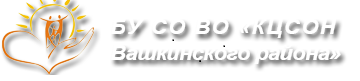 «ШКОЛАБЕЗОПАСНОСТИ»для граждан пожилоговозрастаОтделение социального обслуживания на домус. Липин БорЦель программы: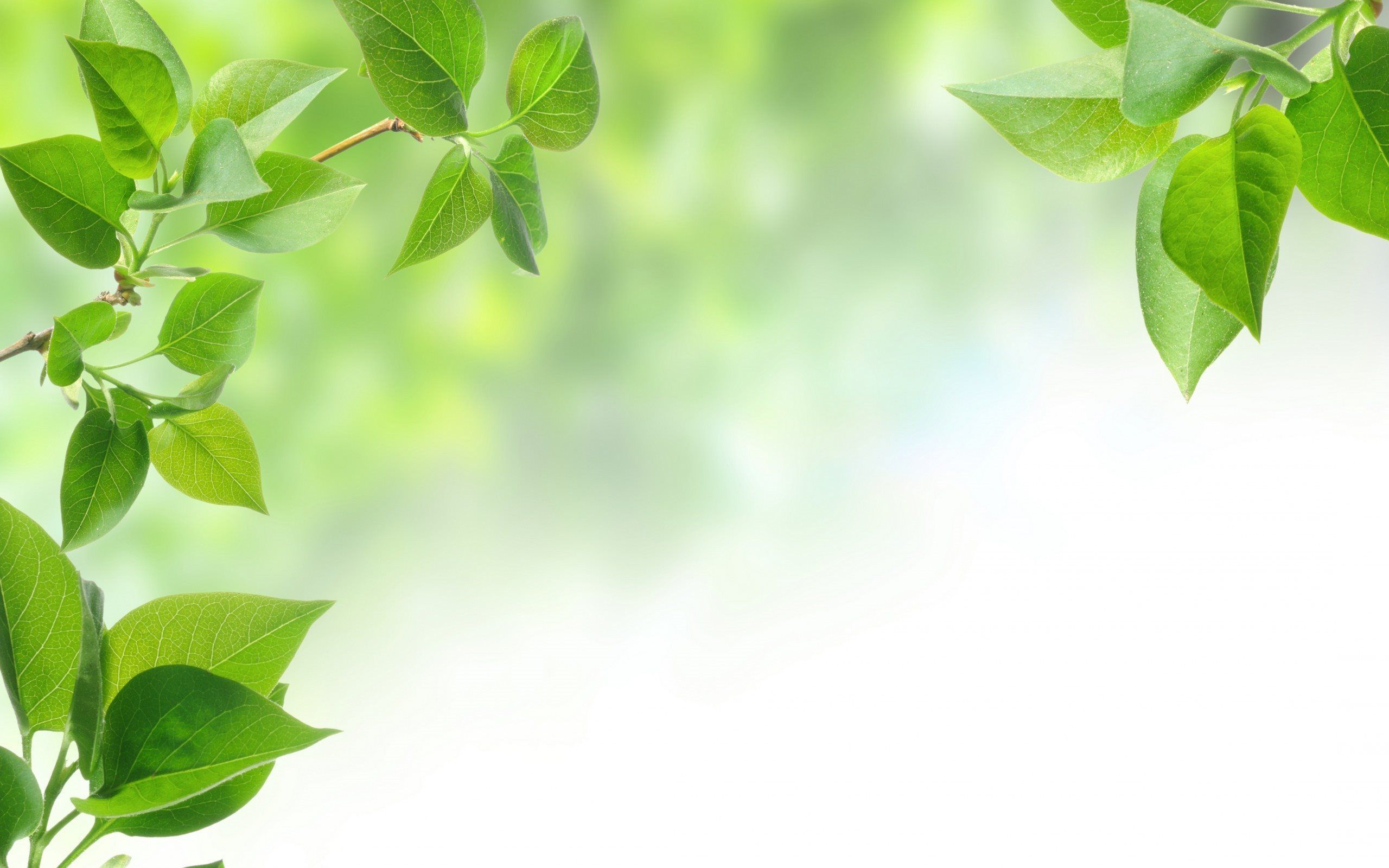 Повышение уровня безопасности в повседневной жизни лиц пожилого возраста, повышение качества жизниЗадачи программы:● формирование у пожилых граждан сознательного и ответственного отношения к вопросам личной безопасности;● совершенствование практических навыков и умений в случае возникновения экстремальных ситуаций;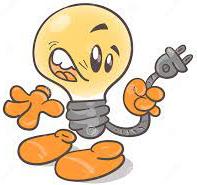 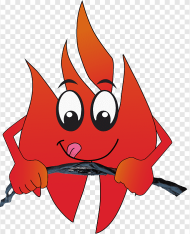 ● ознакомление с видами опасностей, угрожающих человеку в современной повседневной жизни, изучение и освоение методов и приемов защиты;● изучение и освоение основ здорового образа жизни, обеспечивающего полноценное безопасное существование и реализацию способностей и запросов личности в повседневной жизни;● обеспечение гарантий прав граждан на получение полной и достоверной информацииОбучение в рамках Школы безопасности включает в себя проведение индивидуальных бесед с получателями социальных услугОсновные разделы программы:1. «Пожарная безопасность».«Электробезопасность»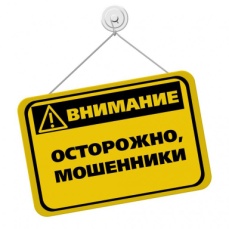 2. «Осторожно – мошенничество3. «Лекарственная безопасность»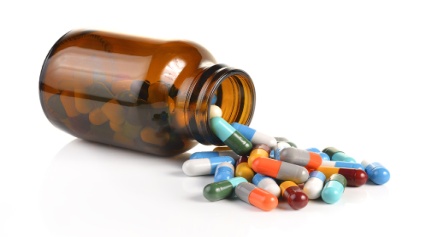 4. «Пищевая безопасность. Здоровое питание»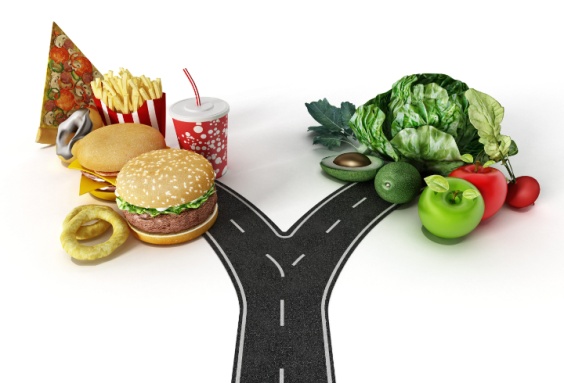 5. «Психологическая безопасность»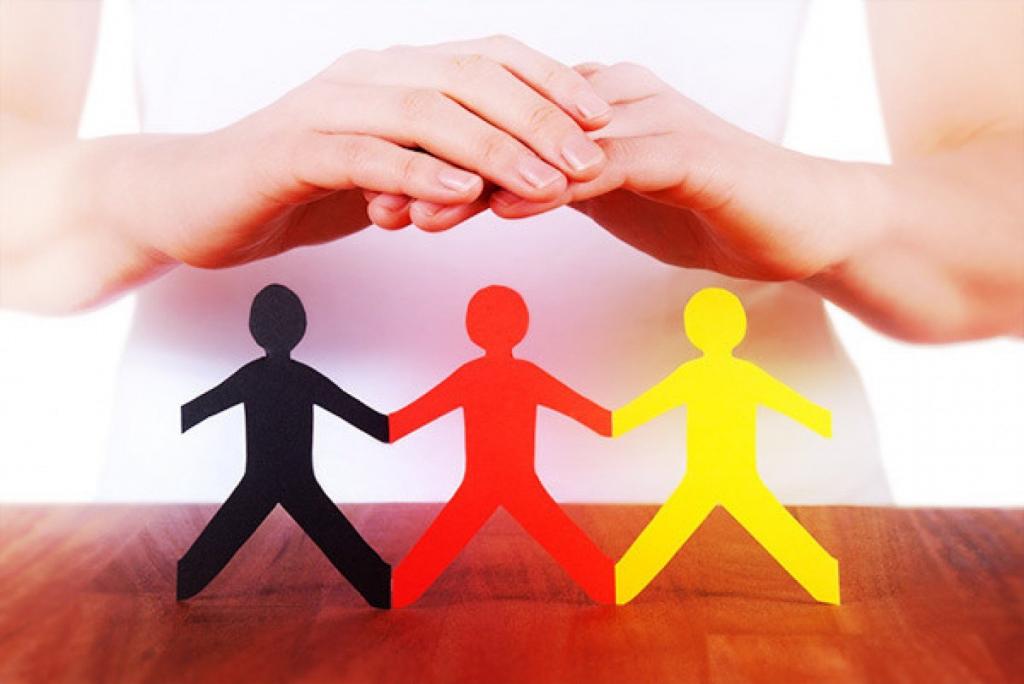 6. «Безопасность на дорогах»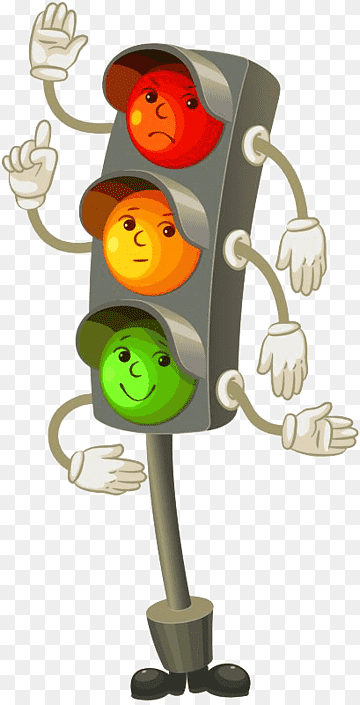 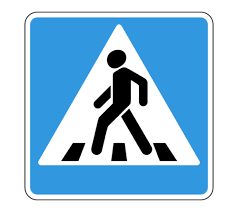 